ПРОЕКТ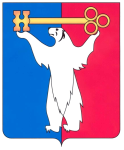 РОССИЙСКАЯ ФЕДЕРАЦИЯКРАСНОЯРСКИЙ КРАЙНОРИЛЬСКИЙ ГОРОДСКОЙ СОВЕТ ДЕПУТАТОВР Е Ш Е Н И Е_____________ 2017                                                                                        № ________О создании местной общественной палаты муниципального образования город НорильскРуководствуясь статьей 1 Закона Красноярского края от 09.06.2011 № 12-5975 «О Гражданской ассамблее Красноярского края», в соответствии со статьей 28 Устава муниципального образования город Норильск, Федеральным законом от 23.06.2016 № 183-ФЗ «Об общих принципах организации и деятельности общественных палат субъектов Российской Федерации» Городской СоветРЕШИЛ:1. Создать местную общественную палату муниципального образования город Норильск.2. Утвердить Положение о местной общественной палате муниципального образования город Норильск (прилагается).3. Считать утратившим силу решение Норильского городского Совета депутатов от 31.03.2015 № 23/4-500 «О создании Общественной палаты муниципального образования город Норильск».4. Рекомендовать Администрации города Норильска определить уполномоченный орган по взаимодействию с местной общественной палатой муниципального образования город Норильск.5. Контроль исполнения решения возложить на председателя комиссии Городского Совета по законности и местному самоуправлению Соломаху Л.А.6. Решение вступает в силу через десять дней со дня опубликования в газете «Заполярная правда».Глава города Норильска                                                                              О.Г. КуриловПОЛОЖЕНИЕО МЕСТНОЙ ОБЩЕСТВЕННОЙ ПАЛАТЕ МУНИЦИПАЛЬНОГО ОБРАЗОВАНИЯ ГОРОД НОРИЛЬСК1. Общие положения1.1. Настоящее Положение разработано в соответствии с Конституцией Российской Федерации, Федеральным законом от 06.10.2003 № 131-ФЗ «Об общих принципах местного самоуправления в Российской Федерации», Федеральным законом от 21.07.2014 № 212-ФЗ «Об основах общественного контроля в Российской Федерации», Федеральным законом от 23.06.2016 № 183-ФЗ «Об общих принципах организации и деятельности общественных палат субъектов Российской Федерации».1.2. Местная общественная палата муниципального образования город Норильск (далее - Палата) руководствуется в своей деятельности федеральными конституционными законами, федеральными законами, иными нормативными правовыми актами Российской Федерации, а также законами Красноярского края, Уставом муниципального образования город Норильск, нормативными правовыми актами органов местного самоуправления муниципального образования город Норильск (далее - органы местного самоуправления).1.3. Палата обеспечивает взаимодействие граждан Российской Федерации, проживающих на территории муниципального образования город Норильск, и некоммерческих организаций, созданных для представления и защиты прав и законных интересов профессиональных и социальных групп, осуществляющих деятельность на территории муниципального образования город Норильск (далее - некоммерческие организации), с органами местного самоуправления для учета потребностей и интересов граждан, защиты прав и свобод человека и гражданина, прав некоммерческих организаций при реализации государственной политики в целях осуществления общественного контроля за деятельностью органов местного самоуправления, государственных и муниципальных организаций, иных организаций, осуществляющих в соответствии с федеральными законами отдельные публичные полномочия на территории муниципального образования город Норильск.1.4. Объединение членов Палаты по принципу национальной, религиозной, территориальной или партийной принадлежности не допускается.1.5. Название «Местная общественная палата» не может употребляться в наименованиях других некоммерческих организаций на территории муниципального образования город Норильск.1.6. Местонахождение Палаты: город Норильск.1.7. Целью создания Палаты является организация взаимодействия институтов гражданского общества муниципального образования город Норильск  с органами местного самоуправления и Гражданской ассамблеей Красноярского края.1.8. Палата не обладает правами юридического лица и функционирует без государственной регистрации.1.9. В целях реализации своих задач Палата вправе:- проводить общественные слушания по общественно важным проблемам;-	 проводить общественную экспертизу проектов нормативных актов органов местного самоуправления;-	 направлять запросы Палаты и ее Совета в органы местного самоуправления, а также в органы государственной власти края;-	 направлять своих представителей для участия в заседаниях соответствующих органов местного самоуправления;- приглашать должностных лиц органов местного самоуправления для участия в работе своих органов;- осуществлять иные полномочия в соответствии с законодательством.1.10. Палата может привлекать к своей работе некоммерческие организации, органы общественной самодеятельности, не вошедшие в состав Палаты. Порядок привлечения таких некоммерческих организаций регулируется регламентом Палаты (далее - Регламент).1.11. Органами Палаты являются:- совет Палаты;- председатель Палаты;- комиссии и рабочие группы Палаты.1.12. Основными формами работы Палаты являются:- заседания Палаты;- заседания Совета Палаты;- заседания комиссий и рабочих групп Палаты.2. Состав и порядок формирования Палаты2.1. Решение о создании Палаты, положение о Палате принимаются Норильским городским Советом депутатов.2.2. Количественный состав Палаты не может быть менее чем пятнадцать человек и более чем двадцать один человек.2.3. Правом на выдвижение кандидатов в члены Палаты обладают некоммерческие организации.2.4. Выдвижение в соответствии с положениями настоящей статьи кандидатов в члены Палаты некоммерческими организациями осуществляется по решению их коллегиальных органов, обладающих соответствующими полномочиями в силу закона или в соответствии с уставами этих организаций, а при отсутствии коллегиальных органов - по решению иных органов, обладающих в силу закона или в соответствии с уставами этих организаций правом выступать от имени этих организаций.2.5. Каждая организация, деятельность которой в сфере представления и защиты прав и законных интересов профессиональных и социальных групп составляет не менее трех лет, вправе предложить одного кандидата из числа граждан, которые имеют место жительства на территории муниципального образования город Норильск.2.6. Одна треть состава Палаты утверждается представительным органом муниципального образования город Норильск и одна треть состава Палаты утверждается высшим должностным лицом муниципального образования город Норильск по представлению зарегистрированных некоммерческих организаций.2.7.	 Члены Палаты, утвержденные представительным органом муниципального образования город Норильск, и члены Палаты, утвержденные высшим должностным лицом муниципального образования город Норильск, определяют состав остальной одной трети членов Палаты из числа кандидатур, представленных некоммерческими организациями.2.8. Палата является правомочной, если в ее состав вошло более трех четвертых установленного настоящим Положением числа членов Палаты. 2.9. Уполномоченный орган опубликовывает сведения о дате, месте и порядке проведения учредительного собрания в средствах массовой информации.2.10. Для включения в состав Палаты представители некоммерческих организаций предоставляют документы, перечень которых утвержден приложением 1 к настоящему Положению.2.11. Документы для включения в состав Палаты принимаются в течение 2 месяцев.2.12. Решение о включении в состав Палаты новых членов принимается Советом Палаты.2.13.  	В формировании Палаты не участвуют:- политические партии. Это ограничение не распространяется на членов политических партий при условии, что последние являются членами некоммерческих организаций и делегированы ими в состав Палаты, представлять интересы некоммерческих организаций. Члены политических партий, делегированные в состав Палаты, не вправе создавать в них политические фракции и проводить партийную политику;- представители некоммерческих организаций, зарегистрированных менее чем за один год до начала формирования Палаты и до дня истечения срока полномочий членов Палаты действующего состава;- представители некоммерческих организаций, которым в соответствии с Федеральным законом «О противодействии экстремистской деятельности» вынесено предупреждение в письменной форме о недопустимости осуществления экстремистской деятельности, - в течение одного года со дня вынесения предупреждения, если оно не было признано судом незаконным;- представители некоммерческих организаций, деятельность которых приостановлена в соответствии с Федеральным законом «О противодействии экстремистской деятельности», если решение о приостановлении не было признано судом незаконным;-  некоммерческие организации, выполняющие функции иностранного агента.2.14.	О создании Палаты информируется Гражданская ассамблея Красноярского края, не позднее десяти рабочих дней после принятия настоящего Положения. 2.15. Заседания Палаты проводятся не реже одного раза в год. 2.16. Палата ежегодно направляет доклад о своей деятельности, о проводимых мероприятиях общественного контроля и об их результатах Главе города Норильска до 15 января, следующего за отчетным годом, и размещает доклад в средствах массовой информации и на официальном сайте муниципального образования город Норильск в сети Интернет (www.norilsk-city.ru) до 01 февраля, следующего за отчетным годом.3. Члены Палаты3.1.	 Членом Палаты может быть гражданин Российской Федерации, достигший возраста 18 лет, проживающий на территории муниципального образования город Норильск. 3.2. Членами Палаты не могут быть:-	лица, замещающие государственные должности Российской Федерации, должности федеральной государственной службы, государственные должности субъектов Российской Федерации, должности государственной службы субъектов Российской Федерации, должности муниципальной службы, а также выборные должности в органах государственной власти субъектов Российской Федерации и органах местного самоуправления;-	лица, признанные недееспособными на основании решения суда или ограниченно дееспособными;-	лица, имеющие непогашенную или неснятую судимость;-	лица, имеющие гражданство другого государства (других государств), вид на жительство или иной документ, подтверждающий право на постоянное проживание гражданина Российской Федерации на территории иностранного государства;-	лица, членство которых в Общественной палате ранее было прекращено в результате грубого нарушения ими Кодекса этики Палаты. В этом случае запрет на членство в Палате относится только к работе Палаты следующего состава.3.3. Полномочия члена Палаты прекращаются в порядке, предусмотренном Регламентом Палаты, в случае:- истечения срока его полномочий;- подачи им заявления о выходе из состава Палаты;- по собственной инициативе путем подачи письменного заявления;- вступления в законную силу решения суда об объявлении его умершим, безвестно отсутствующим, недееспособным;- вступления в законную силу в отношении него обвинительного приговора суда;- выезда его за пределы муниципального образования город Норильск на постоянное место жительства;- прекращения гражданства Российской Федерации;-	 наличия ограничений, предусмотренных пунктом 3.2 настоящего Положения;- его смерти.3.4. Член Палаты лично участвует в работе Палаты. Деятельность члена Палаты осуществляется на общественных началах.3.5. Члены Палаты вправе высказывать свое мнение по любому вопросу деятельности Палаты, комиссий и рабочих групп Палаты, в соответствии с нормами Кодекса этики Палаты. 3.6. Срок полномочий членов Палаты составляет три года и исчисляется со дня первого заседания Палаты нового состава. Со дня первого заседания Общественной палаты нового состава полномочия членов Общественной палаты действующего состава прекращаются.3.7. Основания приостановления полномочий члена Палаты определяются Регламентом и Кодексом этики Палаты.4. Совет Палаты. Председатель Палаты.4.1. Палата образовывает Совет Палаты (далее - Совет), который является органом, координирующим деятельность всех некоммерческих организаций, вошедших в Палату, в период между заседаниями Палаты.4.2. Совет обновляется каждые три года. Одно и то же лицо может входить в состав Совета неоднократно.4.3.  Совет Палаты:-совет самостоятельно разрабатывает и утверждает Регламент;- утверждает план работы Палаты на год и вносит в него изменения;- принимает решение о проведении внеочередного заседания Палаты;- определяет дату проведения и утверждает проект повестки дня заседания Палаты;- принимает решение о привлечении к работе Палаты граждан и некоммерческих организаций, представители которых не вошли в ее состав;- направляет запросы Палаты в территориальные органы федеральных органов исполнительной власти, органы государственной власти субъекта Российской Федерации, органы местного самоуправления, государственные и муниципальные организации, иные организации, осуществляющие в соответствии с федеральными законами отдельные публичные полномочия на территории субъекта Российской Федерации;-	 дает поручения председателю Палаты, комиссиям Палаты, председателям комиссий Палаты, руководителям рабочих групп Палаты в случае, если наличие комиссий и рабочих групп предусмотрено настоящим Положением;-	 вносит предложения по изменению Регламента Палаты;- осуществляет иные полномочия в соответствии с законодательством субъекта Российской Федерации и Регламентом Палаты.4.4.	Полномочия члена Совета прекращаются досрочно в случаях, установленных для досрочного прекращений полномочий члена Палаты, а также в случае систематического в соответствии с Регламентом Палаты неучастия без уважительных причин в заседаниях Палаты, работе ее органов;4.5. Срок полномочий членов Палаты не прекращается с прекращением срока полномочий Совета Палаты.4.6. Численный состав Совета формируется из числа членов Палаты в количестве 7 человек: три представителя от Палаты, два представителя Палаты, определенные представительным органом муниципального образования город Норильск, два представителя Палаты, определенные высшим должностным лицом муниципального образования город Норильск. 4.7. Полномочия и порядок деятельности Совета определяются Регламентом.4.8. Регламент Палаты устанавливает:- порядок участия членов Палаты в ее деятельности;- сроки и порядок проведения заседаний Палаты;- формы и порядок принятия решений Палаты;- состав, полномочия и порядок деятельности Палаты и Совета;- полномочия и порядок деятельности председателя, заместителя председателя Совета;- 	полномочия, порядок формирования и деятельности комиссий и рабочих групп Палаты, а также порядок избрания и полномочия их руководителей;- порядок прекращения и приостановления полномочий членов Палаты и Совета;- порядок привлечения к работе Палаты граждан, а также некоммерческих организаций, представители которых не вошли в ее состав, и формы их взаимодействия с Палатой;- порядок участия членов Палаты в работе общественных советов при органах местного самоуправления;-	порядок подготовки и публикации ежегодного доклада Палаты;- 	иные вопросы внутренней организации и порядка деятельности Палаты.4.9. Совет разрабатывает и представляет на утверждение Палаты Кодекс этики членов Палаты (далее - Кодекс этики) в первое полугодие своей работы. Выполнение требований, предусмотренных Кодексом этики, является обязательным для членов Палаты.Кодекс этики членов Палаты устанавливает:- общие положения Кодекса этики Палаты;- нормы поведения членов Палаты;- ответственность за нарушение Кодекса этики Палаты.4.10.  Члены Совета из своего состава выбирают председателя Палаты и по его представлению - заместителя председателя Палаты.4.11. Совет возглавляет председатель Палаты.4.12. Председатель Палаты:- 	определяет обязанности заместителя (заместителей) председателя Палаты по согласованию с Советом Палаты;- 	выступает с предложением о проведении внеочередного заседания Совета Палаты;- 	осуществляет общее руководство деятельностью Советом Палаты;- 	осуществляет иные полномочия в соответствии с законодательством субъекта Российской Федерации и Регламентом Палаты.- 	организует работу Совета и председательствует на их заседаниях;- 	утверждает план работы Палаты на год и вносит в него изменения;- 	формирует повестку дня заседаний Совета на основании плана работы, решений Палаты и предложений членов Совета;- 	подписывает протоколы заседаний Совета; решения, принятые Советом; запросы, обращения, приглашения в целях реализации полномочий Палаты и Совета;- 	контролирует подготовку необходимых документов и решений;- 	представляет Палату и Совет во взаимоотношениях с государственными органами, органами местного самоуправления, с некоммерческими организациями, другими организациями и должностными лицами;- 	решает вопросы деятельности Палаты и Совета;- 	дает поручения по вопросам, отнесенным к его компетенции.4.13. В случае, если наличие комиссий Палаты предусмотрено законом субъекта Российской Федерации, в состав комиссий Палаты входят члены Палаты. В случае, если наличие рабочих групп Палаты предусмотрено законом субъекта Российской Федерации, в состав рабочих групп Палаты могут входить члены Палаты, представители некоммерческих организаций, другие граждане.4.14. Заседания Совета проводятся не реже 1 раз в 4 месяца.4.15. Совет правомочен проводить заседания при явке на заседание не менее половины членов Совета.4.16. Решения Палаты и Совета принимаются простым большинством голосов от числа присутствующих членов. Заседания Палаты и Совета протоколируется.5. Комиссии и рабочие группы Палаты5.1. Палата для решения возникающих вопросов вправе создавать постоянные или временные комиссии и рабочие группы.5.2. Комиссии и рабочие группы Палаты вправе:а) проводить общественную экспертизу проектов нормативных актов органов местного самоуправления;б) осуществлять предварительное рассмотрение материалов и их подготовку к рассмотрению Советом;в) в соответствии с решениями Совета организовывать общественные слушания и иные публичные мероприятия;г) по поручению Совета решают иные вопросы деятельности Палаты.5.3.  Комиссии и рабочие группы Палаты формируются по решению Совета.5.4. Заседание комиссий и рабочих групп Палаты проводит ее руководитель.5.5. Члены Палаты, уведомляются о дате, времени и повестке дня заседаний Палаты, Совета, комиссий, рабочих групп Палаты и других заседаний не позднее, чем за 5 дней до проведения заседания. Проекты решений и иные материалы направляются не позднее, чем за 3 дня до начала заседания. 5.6. Член комиссии и рабочей группы обязан присутствовать на заседании комиссии и рабочей группы. При отсутствии на заседании член комиссии и рабочей группы вправе выразить свое мнение по рассматриваемому вопросу в письменном виде.5.7. Решение группы принимается большинством голосов от общего числа членов, присутствующих на заседании и подавших свои голоса в письменном виде.5.8. В заседании комиссии и рабочей группы вправе принять участие с совещательным голосом другие члены Палаты.5.9. На заседание комиссии и рабочей группы могут быть приглашены представители органов местного самоуправления, средств массовой информации, граждане. 6. Общественный контрольПалата осуществляет общественный контроль деятельности органов местного самоуправления в порядке и формах, предусмотренных Федеральным законом от 21.07.2014 № 212-ФЗ «Об основах общественного контроля в Российской Федерации». 7. Общественные слушания7.1. Палата вправе проводить общественные слушания по общественно важным вопросам.Общественные слушания представляют собой публичное обсуждение вопроса, представляющего общественный интерес, с целью согласования общественно значимых интересов граждан, общественных объединений, органов местного самоуправления и выработки взаимоприемлемых путей его решения.7.2. Общественные слушания проводятся на основании решения Совета, определяющего тематику вопроса, участвующих лиц, время и место проведения общественных слушаний.7.3.	 Организация и проведение общественных слушаний возлагается на рабочую группу Палаты.7.4. Информация о теме общественных слушаний, времени и месте их проведения доводится до населения муниципального образования город Норильск любыми доступными способами не позднее, чем за 10 дней до начала мероприятия.7.5. По результатам общественных слушаний Палата составляет итоговый документ (протокол), содержащий обобщенную информацию о ходе общественных (публичных) слушаний, в том числе о мнениях их участников, поступивших предложениях и заявлениях, об одобренных большинством участников слушаний рекомендациях.Решения, изложенные в протоколе, принимаются путем одобрения большинством лиц, участвующих в мероприятии, и доводятся до сведения органов местного самоуправления, иных органов и должностных лиц по решению участников мероприятия.7.6. Протокол, подготовленный по результатам общественных слушаний, направляется на рассмотрение в органы местного самоуправления, муниципальные организации, иные органы и организации, осуществляющие в соответствии с федеральными законами отдельные публичные полномочия, и размещается на официальном сайте муниципального образования город Норильск в сети Интернет (www.norilsk-city.ru). 8. Общественная экспертиза проектов нормативных актов8.1. В целях реализации функций, возложенных на Палату, последняя проводит экспертизу проектов нормативных и правовых актов органов местного самоуправления, затрагивающих права и законные интересы граждан.8.2. Инициатором общественной экспертизы могут выступать органы местного самоуправления, а также Палата. 8.3. Для подготовки заключения по результатам общественной экспертизы председателем Палаты направляется запрос в органы местного самоуправления, либо на официальном сайте муниципального образования город Норильск в сети Интернет (www.norilsk-city.ru) о предоставлении проекта нормативного правового акта и документов к нему, создается рабочая группа, устанавливается срок подготовки заключения. При этом, указанный срок не должен превышать 120 дней со дня объявления о проведении общественной экспертизы, если иное не установлено федеральными законами.8.4. При проведении общественной экспертизы комиссия и рабочая группа Палаты вправе привлекать экспертов (специалистов), не являющихся членами Палаты.8.5. После подготовки комиссией и рабочей группой Палаты заключение выносится для рассмотрения на заседание Совета на ближайшее заседание. Силу заключения Палаты документ приобретает после утверждения его в установленном порядке на заседании Совета.8.6. Заключение должно содержать:1) объективные, достоверные и обоснованные выводы общественных экспертов (экспертной комиссии) о соответствии или несоответствии акта, проекта акта, решения, проекта решения, документа или других материалов, в отношении которых проводилась общественная экспертиза, или их отдельных положений законодательству Российской Федерации, а также о соблюдении или несоблюдении прав и свобод человека и гражданина, прав и законных интересов общественных объединений и иных негосударственных некоммерческих организаций;2) общественную оценку социальных, экономических, правовых и иных последствий принятия акта, проекта акта, решения, проекта решения, документа или других материалов, в отношении которых проводилась общественная экспертиза;3) предложения и рекомендации по совершенствованию акта, проекта акта, решения, проекта решения, документа или других материалов, в отношении которых проводилась общественная экспертиза.8.7. Принятое Советом заключение носит рекомендательный характер.8.8. Заключение, подготовленное по результатам общественной экспертизы, направляется на рассмотрение в органы местного самоуправления, муниципальные организации, иные органы и организации, осуществляющие в соответствии с федеральными законами отдельные публичные полномочия, в пяти дневный рабочий срок, и размещается на официальном сайте муниципального образования город Норильск в сети Интернет (www.norilsk-city.ru).Заключение подлежит обязательному рассмотрению тем органом, которым принимается соответствующий нормативный правовой акт. При рассмотрении заключения Палаты присутствует представитель Палаты.9. Содействие членам ПалатыДолжностные лица, муниципальные служащие органов местного самоуправления оказывают содействие членам Общественной палаты в осуществлении полномочий, установленных настоящим Положением.10. Финансовое обеспечение деятельности Общественной палаты10.1. Расходы, связанные с обеспечением деятельности Палаты, предусматриваются отдельной строкой в бюджете муниципального образования город Норильск на соответствующий год.10.2. Финансовое обеспечение содержания Палаты осуществляется в пределах расходов, предусмотренных в бюджете муниципального образования город Норильск на обеспечение деятельности Палаты.Приложение 1к Положению о местной общественной палате муниципального образования город Норильск, утвержденному решениемНорильского городского Совета депутатовот ___________ № ___________Перечень документов для включения представителей общественных объединений в состав местной общественного палаты муниципального образования город Норильск1. Заявление, оформленное согласно приложению 2 к настоящему Положению.2. Копия паспорта (с указанием места регистрации).3. Справка об отсутствии судимости.4. Фотография цветная - 2 шт., формат 3х4.5. Копия решения (протокола) о выдвижении представителя некоммерческой организации в состав местной общественной палаты муниципального образования город Норильск (каждое общественное объединение выдвигает одного представителя в состав местной общественной палаты муниципального образования город Норильск).6. Копия заверенного устава некоммерческой организации.7. Копия свидетельства о государственной регистрации некоммерческой организации.8. Копия свидетельства о постановке на учет в налоговом органе некоммерческой организации.Приложение 2к Положению о местной общественной палате муниципального образования город Норильск, утвержденному решениемНорильского городского Совета депутатовот ___________ № ___________Заявлениео включении представителя некоммерческой организации в состав местной общественной палаты муниципального образования город НорильскВ местную общественную палату муниципального образования город Норильск________________________________________________________________________________                                                                                                             (фамилия, имя, отчество (последнее - при наличии)______________________________________________________________________________                                                                                                                       (адрес места жительства)телефон: _______________________________, эл.адрес/почта: __________________________.ЗаявлениеЯ, _________________________________________________________________,(фамилия, имя, отчество (последнее - при наличии)дата рождения____________________________________________________________,паспортные данные_________________________________________________________________________________________________________________________________,(серия и номер паспорта, дата выдачи, кем выдан)являюсь ___________________________________________________________________________________________________________________________________________________________________________________________________________________(должность и полное наименование организационно-правовой формы юридического лица некоммерческой организации)прошу принять мои документы для включения в состав местной общественной палаты муниципального образования город Норильск.Настоящим заявлением подтверждаю, что с Положением о местной общественной палате муниципального образования город Норильск ознакомлен(-а).Подтверждаю, что не имею ограничений, установленных пунктом 3.2. Положения о местной общественной палате муниципального образования город Норильск.Представленные мною документы для включения в состав местной общественной палаты муниципального образования город Норильск содержат подлинные сведения.Даю согласие на обработку персональных данных, указанных в документах, представленных для включения в состав местной общественной палаты муниципального образования город Норильск.____________                        _________________                               _______________              Дата                                                              подпись                                                                      фамилия, инициалы-	депутаты Норильского городского Совета депутатов, работающие на постоянной оплачиваемой основе;Приложение Утверждено Решением Норильского городского Совета депутатовот _________________ №__________